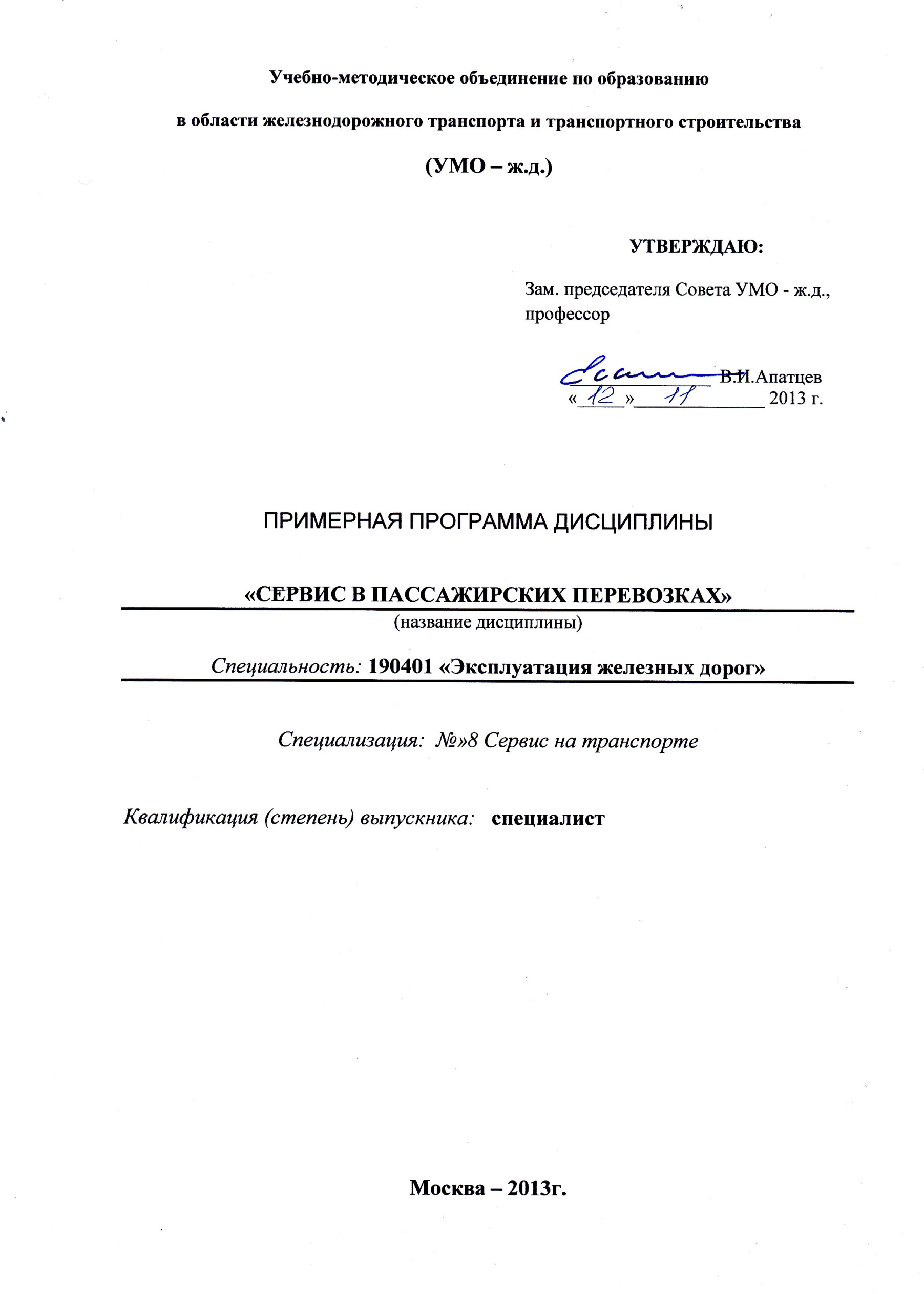 Разработчик: МГУПС (МИИТ), Доцент кафедры «УЭР и БТ» и «Транспортный бизнес», к.т.н. Копылова Е.В. Эксперты:ОАО «Российские железные дороги»,Первый заместитель Генерального директора  ЦФТО – филиала ОАО «РЖД»                                                                                      С.М.Колесников_____________________________________________________________________________(место работы)                      (занимаемая должность)                   (инициалы, фамилия)ЦЕЛИ И ЗАДАЧИ ДИСЦИПЛИНЫ 1.1. Цели преподавания дисциплиныДисциплина «Сервис в пассажирских перевозках» изучается на пятом курсе обучения и направлена на разностороннюю подготовку студентов по аспектам работы в условиях функционирования ОАО «РЖД», его дочерних и зависимых обществ. Основной целью дисциплины является изучение студентами сервисного обслуживания грузовладельцев в современных условиях и неразрывно связано с завоеванием соответствующих сегментов рынка и получением стабильных и высоких доходов от перевозок, дополнительных и сопутствующих услуг.1.2. Задачи изучения дисциплиныЗадачей дисциплины является освоение будущим специалистом теоретических и практических основ, связанных с организацией сервисного обслуживания  пассажиров, как в пути следования, так и на станциях и вокзалах.МЕСТО УЧЕБНОЙ ДИСЦИПЛИНЫ В СТРУКТУРЕ ООП ВПО 	Учебная дисциплина «Сервис в пассажирских перевозках» относится к профессиональному циклу дисциплин, базовой части.Наименование предшествующих дисциплин:Общий курс транспорта;Нетяговый подвижной состав;Грузоведение;Транспортно-грузовые системы;Хладотранспорт и основы теплотехники;Железнодорожные станции и узлы;Управление грузовой и коммерческой работой;Основы управления перевозочным процессом;Технология и управление работой станций и узлов;Технология и управление работой железнодорожных участков и направлений;Безопасность жизнедеятельности;Организация работы экспедиторских фирм.	Наименования последующих учебных дисциплин:Преддипломная научно-исследовательская работа.Знание: объяснение разработки и функционирования интермодальных транспортных систем в пассажирском сообщении; функционирования транспортных пересадочных узлов; описание значения транспортного сервиса в перевозках грузов и пассажиров; принципов и задач транспортного сервиса пассажиров и грузов.Умение: вычислить оптимальный набор производимых услуг в сервис-центре; параметры перевозки пассажиров в интермодальных транспортных системах; оценить значимость транспортного сервиса для пассажиров в пригородном и дальнем сообщении включая интермодальные перевозки.Навыки: способностью организации работы отделов сервис-центров по обслуживанию пассажиров и грузовладельцев; способностью сформулировать основные принципы представления услуг на транспорте.3. ТРЕБОВАНИЕ К РЕЗУЛЬТАТАМ ОСВОЕНИЯ ДИСЦИПЛИНЫПроцесс изучения дисциплины направлен на формирование следующих профессиональных компетенций (ПСК):ПСК-8.3 - готовностью к работе в зависимых и дочерних организациях ОАО "РЖД", связанных с сервисным обслуживанием грузовладельцев и пассажиров;ПСК-8.4 - готовностью к организации и планированию работы сервис-центров по обслуживанию пассажиров и грузовладельцев, к совершенствованию существующих, разработке и продвижению на транспортный рынок новых сервисных услуг;ПСК-8.5 - способностью к управлению сервисным обслуживанием клиентов, координации взаимоотношений всех подразделений, участвующих в сервисном обслуживании, а также к технической и технологической сервисной эксплуатации вокзальных комплексовВ результате изучения дисциплины студент должен:Знать: объяснение методики оценки соответствия представляемых услуг установленным требованиям Уметь: сопоставить предоставляемые услуги с установленными к ним требованиямВладеть: организацией совместно со структурами, обеспечивающими сервис пассажиров и грузов как в пути следования, так и на станциях и вокзалах представления услуг на транспорте.4.  Объем дисциплины и виды учебной работы4.1. Общая трудоемкость дисциплины составляет: 3 зачетных единицы, 108 часов.5. Содержание дисциплины5.1. Содержание разделов дисциплины5.2. Разделы дисциплин и виды занятий5.3. Образовательные технологииС целью формирования и развития профессиональных навыков студентов при изучении дисциплины «Сервис в пассажирских перевозках» используются активные и интерактивные формы проведения занятий - компьютерные симуляции, деловые и ролевые игры, разбор конкретных ситуаций.6. Лабораторный практикумЛабораторные занятия в данной дисциплине не предусматриваются.7. Практические занятия8. Примерная тематика курсовых проектов (работ)Курсовые проекты (работы) не предусматриваются9. Учебно-методическое и информационное обеспечение дисциплины:а) основная литература: 1. Киселёв А.Н., Куликова Е.Б.. Сервис на транспорте. Часть 1 Сервис в пассажирских перевозках (В примерах и задачах). М.:МИИТ, 2005. – 59 с.2. Киселёв А.Н., Куликова Е.Б.. Сервис на транспорте. Часть II Сервис в грузовых перевозках (в примерах и задачах). М.:МИИТ, 2008. – 66 с.3. Иловайский Н.Д., Киселёв А.Н. Сервис на транспорте (железнодорожном): Учебник для вузов. М.: Маршрут, 2003. – 585 с.4. Копылова Е.В., Куликова Е.Б. Сервис на транспорте (железнодорожном). М.:МИИТ, 2009. – 216 с.5. Абрамов А.П., Галабурда В.Г., Иванова Е.А. Маркетинг на транспорте. М.: Желдориздат. – 2001. – 329с.б) дополнительная литература:1. СТ ССФЖТ ЦЛ 040-99/.  МПС РФ Услуги, предоставляемые пассажирам на федеральном железнодорожном транспорте. Типовая методика оценки соответствия услуг установленным требованиям. М.: - 1999. – 33с.в) средства обеспечения освоения дисциплины:1.  Видеофильмы по темам лекций и практических работ.2.  Электронные курсы лекций.3.  Ссылки на интернет ресурсы: http://www.rzd.ru/.9. Материально-техническое обеспечение дисциплины:Требования к аудиториям (помещениям, кабинетам) для проведения занятий с указаниям соответствующего оснащения: учебная аудитория для проведения лабораторных и практических занятий по дисциплине «Сервис в грузовых перевозках» должна быть оборудована ауди- и видеоаппаратурой для демонстрации видеофильмов и слайдшоу, а также иметь возможность подключения к локальным и внешним компьютерным сетям для пользования информационно-справочными и поисковыми системами.10. ОЦЕНОЧНЫЕ СРЕДСТВА ДЛЯ ТЕКУЩЕГО КОНТРОЛЯ УСПЕВАЕМОСТИ, ПРОМЕЖУТОЧНОЙ АТТЕСТАЦИИ ПО ИТОГАМ ОСВОЕНИЯ ДИСЦИПЛИНЫВид учебной работыВид учебной работыКоличество часовКоличество часовВид учебной работыВид учебной работыВсего по учебному плануСеместрыВид учебной работыВид учебной работыВсего по учебному плану№91123Аудиторные занятия (всего):Аудиторные занятия (всего):5959В том числе:В том числе:Лекции (Л)Лекции (Л)3636 (Л)практические (ПЗ) и семинарские (С) занятия практические (ПЗ) и семинарские (С) занятия 1818 (ПЗ)лабораторные работы (ЛР) (лабораторный практикум) (ЛП)лабораторные работы (ЛР) (лабораторный практикум) (ЛП)00Контроль самостоятельно работы (КСР):Контроль самостоятельно работы (КСР):55Самостоятельная работа (всего):Самостоятельная работа (всего):4949ОБЩАЯ трудоемкость дисциплины:Часы:108108ОБЩАЯ трудоемкость дисциплины:Зач. ед.:33№п/пСеместрРаздел учебной дисциплиныКраткое содержание раздела№п/пСеместрРаздел учебной дисциплиныКраткое содержание раздела123419Общие положенияЗначение сервиса на транспорте и предпосылки его развития. Основные понятия сервиса29Сервис в пассажирских перевозкахОрганизация работы сервис-центров на вокзалах. Сервис пассажиров в дальнем и пригородном сообщении. Интермодальные перевозки в пассажирском сообщении. Транспортные услуги в туризме.ИТОГО:№п/пРаздел учебной дисциплиныВиды учебной деятельности, включая самостоятельную работу студентов и трудоемкость (в часах)Виды учебной деятельности, включая самостоятельную работу студентов и трудоемкость (в часах)Виды учебной деятельности, включая самостоятельную работу студентов и трудоемкость (в часах)Виды учебной деятельности, включая самостоятельную работу студентов и трудоемкость (в часах)Виды учебной деятельности, включая самостоятельную работу студентов и трудоемкость (в часах)Виды учебной деятельности, включая самостоятельную работу студентов и трудоемкость (в часах)№п/пРаздел учебной дисциплиныЛЛР (П)ПЗКСРСРВсего1356789101Общие положения16010223512Сервис в пассажирских перевозках200832657ИТОГО:36018549108№п/пРаздел учебной дисциплиныНаименование практических занятийТрудоемкость (час.)134512Организация работы сервис-центров на вокзалах522Сервис пассажиров в дальнем и пригородном сообщении432Интермодальные перевозки в пассажирском сообщении542Транспортные услуги в туризме4№п/п№ семестраРаздел учебной дисциплиныВиды контроля (текущий контроль, промежуточная аттестация, итоговый аттестация)Оценочные средства12345191ТКПроведение расчётов292ПКПроведение расчётов